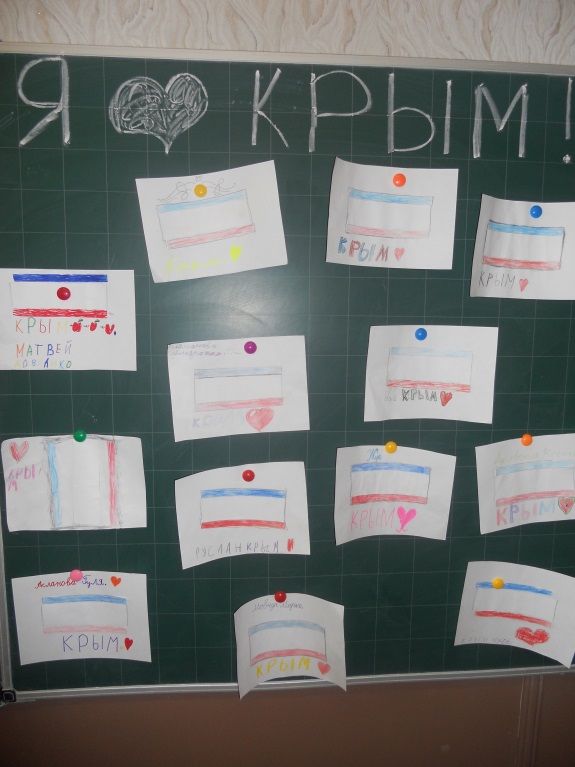 Единый урок «День Республики Крым» в 1-Г классеДата: 20.01.2017 г.Цель:  способствовать развитию чувства гордости за свою Родину, ответственности, гражданственности, национальной сознательности, культуры межличностных отношений, толерантности, воспитывать бережного отношения к культурному наследию своей Родины, чувство патриотизма. Задачи: 
- Развивать познавательные способности; - Привить любовь к родной культуре;- Формировать чувство патриотизма, гражданственности и ответственности;- Воспитывать гордость за свое отечество;- Приумножить знания учащихся о Крыме;- Развивать чувство толерантности уважения к народам, населяющим крымский полуостров.
Форма проведения: классный час – виртуальная экскурсия.  Оборудование и материалы: проектор, мультимедийная доска, иллюстрации, презентация «ДЕНЬ РЕСПУБЛИКИ КРЫМ», видеоролик «Здравствуй, Крым».Ход мероприятия.1. Орг. момент.Отчизны краешек особенный,Долины, горы, хлеб и соль…Для всех ты – Крым,А мне ты – Родина,Мой дом, судьба моя и боль.Нет, не красотами природнымиВпервые мир открыл ты мне,А детством, пусть полуголодным,Но тем и памятным вдвойне;Нелегкой юности судьбою,Тем, что друзья есть и враги,И самой первою любовью,Вдруг обратившейся в стихи.Всем этим я тебе обязан,Мой молодой и древний Крым,Пожизненно, посмертно связанЯ каждым камушком твоим.Где б ни был я – далеко, близко ли,Повсюду снится берег твой,Поросший густо обелискамиВойны последней мировой.И по тебе тоскую остро,Спешу туда, где впередиСияет Крымский полуостровЗвездой у моря на груди.Это стихотворение о Крыме, которое написал крымский поэт Валерий Субботенко. И я взяла это стихотворение в качестве эпиграфа к сегодняшнему уроку, который посвящен Дню Республики Крым.2. День Республики Крым (историческая справка) Выступление учеников и учителя:1. 20 января 1991 года прошёл всекрымский референдум, на котором крымчане высказались за восстановление Крымской автономии (и эту свою волю они подтвердили 17 марта 1991 года на всесоюзном референдуме). 2. У жителей Крыма хватило мудрости создать конструктивные отношения с государством, людьми разных национальностей, между органами власти, что было необходимой предпосылкой для социально-экономического развития новообразованной Автономной Республики. 3. Я гражданин и учитель Российской Федерации и Республики Крым, а вы – ученики, вы тоже являетесь гражданами России и Крыма, и каждый из нас должен знать и почитать символы нашей государственности.4. Какие символы ассоциируют нашу Республику Крым, когда мы говорим о бескрайних просторах полей, горных хребтах, шуме наших лесов?У вас на партах лежат конверты, откройте их, пожалуйста, и подскажите нам какая же Государственная символика РК?3. Государственная символика Республики КрымПрезентация- Что относится к государственной символике?В соответствии со статьей 8-й Конституции Республики Крым, она имеет свою символику: Флаг, Герб, Гимн.Гимн – это слово греческого происхождения, которое означает торжественную песнь, исполняемую в особых, наиболее важных случаях. Прослушивание гимнаТоржественные звуки гимна сплачивают нацию, вдохновляют народ на новые свершения, вселяют в неё чувство гордости за свою Родину.Герб – самый древний символ государственной власти.Герб Республики Крым представляет собой в червленом варяжном щите обращенного вправо серебряного грифона, который держит в правой лапе раскрытую серебряную раковину с голубой жемчужиной. Щит увенчан восходящим солнцем и окружен двумя белыми колоннами, соединенными сине-бело-красной лентой с девизом: «Процветание в единстве».Герб является объединяющим символом, выражает идеи взаимопроникновения культур и природного, и культурного разнообразия Республики Крым. Грифон, держащий жемчужину в лапе (символ уникального уголка планеты), считается хранителем Крыма. Варяжский щит герба — напоминание о торговых путях, проходивших и проходящих через Республику, колонны — символы прошлых цивилизаций, оставивших свои следы на полуострове. Жемчужина подчёркивает уникальность Крыма. Колонны напоминают о древних цивилизациях на его территории. Солнце символизирует расцвет и возрождение. Флаг – святыня, по флагу мы узнаём, какой стране принадлежит гражданин, посольство, транспорт и т.п. У флага своя особенная история.В основу разработки флага были положены цвета, которые являются традиционными для вексикологии Юго-Востока Европы. Красная нижняя полоса флага символизирует трагическую и героическую историю Республики, память об уроках прошлого. Синяя верхняя — надежду на благополучное будущее. Белая средняя обозначает стремление к гражданскому миру, равенство всех народов и культур полуострова.(На партах лежат полоски из цветной бумаги. Дети выкладывают флаг Крыма на лист картона)О Государственном устройствеВ Георгиевском зале Президент Российской Федерации В.В. Путин 18 марта 2014 г. подписал межгосударственный Договор о принятии Крыма и Севастополя в состав РФ, в соответствии с которым в составе России образуются два новых субъекта – город федерального значения Севастополь и Республика Крым.Согласно Конституции, Республика Крым является правовым, демократическим государством в составе РФ и равноправным субъектом Российской Федерации. Источником власти в РК является ее народ - часть многонационального народа РФ. Республика Крым имеет три государственных языка - русский, украинский и крымско-татарский.9 октября 2014 года Государственный Совет Республики Крым единогласно избрал главой Республики Крым Сергея Аксёнова.Символы России и Крыма воплотили в себе историю и традиции нашего народа и нашего отечества. Мы гордимся прошлым, настоящим и будущим своей великой страны. Эти государственные символы нашей Родины достались нам от предков. И какими они станут в будущем, зависит только от нас.Видеоролик достопримечательности КрымаУченики читают стихотворения.Итоги мероприятияНаше мероприятие я заканчиваю словами поэта Виктора Дудника, нашего земляка:Любимый КрымКакой же Крым без нас, крымчане?
И сколько будем, люди, жить,
И мусульмане, и славяне,
Давайте Крым мы наш любить.
Пусть он лишь нас объединяет.
Чтоб знал бы каждый человек,
Что Крым добром гостей встречает,
Ведь места хватит здесь для всех.
Я понимаю, невозможно,
Стихом про Крым весь рассказать,
Одно лишь знаю, только можно,
С ним навсегда судьбу связать.Сегодня мы с вами говорили о полуострове Крым. И еще раз убедились в неповторимости нашей удивительной Родины. А в заключение урока я хочу поздравить Крым с днем Республики и пожелать ему дальнейшего процветания.У вас на партах лежат сердечки, напишите в них своё пожелание Республике Крым.